CLÍNICA DE PSICOLOGIA DO CENTRO UNIVERSITÁRIO DE FORMIGA – UNIFOR-MGO Formulário de Encaminhamento deverá ser enviado à Diretoria Geral de Ensino com todos os dados solicitadosEncaminho o(a) aluno(a)1/ _________________________________, para Clínica de Psicologia, a fim de que seja identificada a demanda psicológica específica e posterior indicação do tipo de atenção que deverá receber de acordo com suas necessidades.CURSO:_____________________________UNIDADE DE ENSINO:__________________Observações do responsável pelo encaminhamento:a)___________________________________________________________________________________________________________________________________________________________________________________________________________________________________________________________________________________________________________________________________________________________________________________________________________b) Contatos do aluno: Telefone fixo: __________________ Celular: __________________ E-mail: __________________ATENÇÃO: DOCUMENTO SIGILOSO E DE ENCAMINHAMENTO RESTRITO À DGE – PARA POSTERIOR ENCAMINHAMENTO À CLÍNICA DE PSICOLOGIANome do responsável pelo encaminhamento:__________________________________________Assinatura:_____________________________________________________________________Formiga, ____/_____/_________AO PSICÓLOGO:Autorizado pela Diretoria Geral de Ensino	___________________carimbo	Assinatura1 ALUNO: SITUAÇÃO DE QUEM ESTÁ REGULARMENTE MATRICULADO. FAVOR VERIFICAR ANTESDO ENCAMINHAMENTO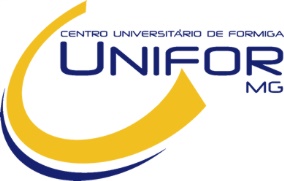 CENTRO UNIVERSITÁRIO DE FORMIGA – UNIFOR-MGCLÍNICA DE PSICOLOGIAAv. Dr. Arnaldo de Senna, nº 328 – Bairro Água VermelhaFone: (37) 3329-1400 –  www. uniformg.edu.br – Formiga – MGc) O(a) aluno(a) tem apresentadoc) O(a) aluno(a) tem apresentadoc) O(a) aluno(a) tem apresentadoAnsiedade (   )Depressão (   )Depressão (   )Nervosismo (   )tristeza intensa(   )dificuldade de aprendizagem(dificuldade de aprendizagem()choro frequente()problemas de relacionamento(problemas de relacionamento()uso de drogas()